Ҡ а р а р                                                                                   ПОСТАНОВЛЕНИЕ21 январь 2020-й.	                          №02	                          21 января 2020 г.В соответствии с требованием Федерального закона   от 6 октября 2003 года № 131-ФЗ «Об общих принципах организации местного самоуправления в Российской Федерации», Закона Республики Башкортостан от 28.07.1997 №114-з (ред. От 29.12.2011) «Об общественных органах правоохранительного характера в Республике Башкортостан»,  в целях обеспечения правовых, экономических, организационных условий и гарантий в области охраны здоровья, общественной безопасности и нравственности граждан, проживающих на территории сельского поселения Юмашевский сельсоветПОСТАНОВЛЯЮ:Утвердить  план мероприятий Совета социально-профилактического центра сельского поселения Юмашевский сельсовет муниципального района Чекмагушевский район Республики Башкортостан на 2020 год (приложение №1). Обнародовать данное постановление в здании администрации по адресу: Республика Башкортостан, Чекмагушевский район,                                   с. Юмашево, ул. Советская, д. 10 и разместить на официальном сайте администрации сельского поселения Юмашевский сельсовет. Контроль за выполнением настоящего постановления оставляю за собой. Глава сельского поселения              Салимгареева Р.ХПриложение №1к постановлению администрациисельского поселения Юмашевский сельсоветмуниципального района Чекмагушевский районРеспублики Башкортостан от 21.01.2020 г. №02План работы Совета социально-профилактического центра на  2020 год сельского поселения Юмашевский сельсовет муниципального района Чекмагушевский район Республики Башкортостан   БАШҠОРТОСТАН  РЕСПУБЛИКАҺЫСАҠМАҒОШ  РАЙОНЫ муниципаль районЫНЫҢ   ЙОМАШ АУЫЛ СОВЕТЫ АУЫЛ  БИЛӘмӘҺЕ  ХАКИМИӘТЕ452227,  Йомаш ауылы,  Совет урамы,10тел. (34796) 27-2-69, 27-2-24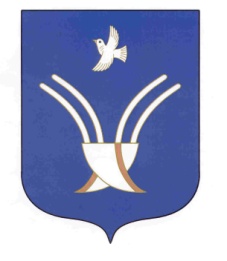 Администрациясельского поселенияЮМАШЕВСКИЙ СЕЛЬСОВЕТмуниципального района Чекмагушевский район Республики Башкортостан452227, с.  Юмашево, ул.  Советская. 10 тел. (34796) 27-2-69, 27-2-24№п/пНаименование мероприятийСроки исполненияОтветственные исполнители заисполнение12341Проводить заседания СПЦв течение годаАдминистрация СП2Выявление лиц, склонных к нарушению общественного порядкав течение годаАдминистрация СПРешение вопросов организации помощи и укрепления общественного порядка и профилактики правонарушений среди жителей поселения с приглашением участкового1 раз в кварталАдминистрация СП,Совет СПЦучастковый уполномоченный  3Организовать обсуждение на заседаниях Совета поведения лиц, нарушающих общественный порядок1 раз в кварталСовет СПЦ4Контроль за соблюдением правил торговли спиртными напитками на территории СПв течение годаАдминистрация СП,участковый уполномоченный  5Осуществлять надзор за поведением несовершеннолетних в общественных местах, обсудить поведение родителей, оказывающих отрицательное воздействие на детейв течение годаАдминистрация СП, СПЦ, участковый уполномоченный6Провести сходы граждан с обсуждением вопросов укрепления общественного порядкамайАдминистрация СП7Осуществлять надзор за лицами, освобожденными из мест лишения свободыв течение годаучастковый уполномоченный, СПЦ8Активизация профилактической работы с семьями, находящимися в социально-опасном положении.в течение годаАдминистрация СП,СПЦ9Усилить профилактическую работу в трудовых коллективах, заслушивать информацию руководителей о проводимой работе по устранению причин и условий, способствующих правонарушениям.в течение годаАдминистрация СП,СПЦ10Выявление, постановка  на учет, семей с детьми, оказавшимися  в трудных  жизненных ситуациях и оказание мер помощи.в течение годаАдминистрация СП, СПЦ11Проведение лекций, бесед по проблемам профилактики наркомании, токсикомании, алкоголизма, формированию здорового образа жизни.Акция по борьбе с наркоманией и наркобизнесом.в течение годаАдминистрация СП,СПЦ,МБОУ СОШ12Совместно с работникамиправоохранительных органоворганизовать рейдовые проверки втрудовые коллективы пособлюдению общественногоправопорядка.Раз в полугодиеучастковый уполномоченный, СПЦ13Вести учет лиц:а) не работающих;б) неблагополучных семей;в) злостно употребляющихалкогольные напитки;г) список владельцевтранспортных средств;д) лиц осужденных прибывших измест лишения свободы;е) трудных подростков.в течение годаАдминистрация СП, СПЦ14Организовать собрания граждан поразъяснению норм законодательство состояниях борьбы спреступностью на территориисельского поселения.По мере необходимостиАдминистрация СП, СПЦ, участковый уполномоченный15Организовать беседы:1) на медицинские темы вшколах;2) о противопожарныхмероприятиях;3) о состояниях и мерах борьбыс преступностью.По плануработыРуководитель СПЦ